                                    Прайс     ОгражденияООО «ФЕНСКОМАН»    г.Москва, ул. Дубнинская, д.81     т. 8-916-561-83-58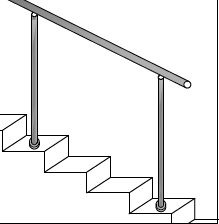                                                    Ограждение Тип 1                                                   Ограждение Тип 1                                                   Ограждение Тип 1                                                   Ограждение Тип 1Поручень- труба Ф50.8*1.5мм.;  Стойка – труба Ф 38*1.5мм.; Переходник- типа «чашка» ; Поручень- труба Ф50.8*1.5мм.;  Стойка – труба Ф 38*1.5мм.; Переходник- типа «чашка» ; Поручень- труба Ф50.8*1.5мм.;  Стойка – труба Ф 38*1.5мм.; Переходник- типа «чашка» ; Поручень- труба Ф50.8*1.5мм.;  Стойка – труба Ф 38*1.5мм.; Переходник- типа «чашка» ; L=1-6 м.п.   ( руб.)L=6.1-15 м.п.    ( руб.)L=15.1-50 м.п.   ( руб.)L  >  50 м.п.    ( руб.)Улица          30 000         3 400        3 200       3 000         Помещение          30 000         3 200        3 000       2 800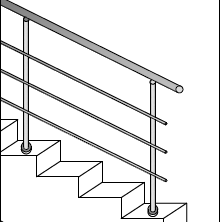                                             Ограждение Тип 2                                            Ограждение Тип 2                                            Ограждение Тип 2                                            Ограждение Тип 2Поручень- труба Ф50.8*1.5мм.;  Стойка – труба Ф 38*1.5мм.; Переходник- типа «чашка» ; Ригель – труба Ф 16*1.5 мм. на сварке– (3шт.)Поручень- труба Ф50.8*1.5мм.;  Стойка – труба Ф 38*1.5мм.; Переходник- типа «чашка» ; Ригель – труба Ф 16*1.5 мм. на сварке– (3шт.)Поручень- труба Ф50.8*1.5мм.;  Стойка – труба Ф 38*1.5мм.; Переходник- типа «чашка» ; Ригель – труба Ф 16*1.5 мм. на сварке– (3шт.)Поручень- труба Ф50.8*1.5мм.;  Стойка – труба Ф 38*1.5мм.; Переходник- типа «чашка» ; Ригель – труба Ф 16*1.5 мм. на сварке– (3шт.)L=1-6 м.п.   ( руб.)L=6.1-15 м.п.    ( руб.)L=15.1-50 м.п.    ( руб.)L  >  50 м.п.   ( руб.)Улица          35 000          4 600           4 400       4 200Помещение          35 000          4 000           3 800       3 600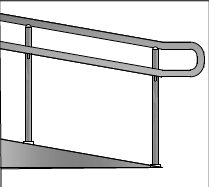                                 Ограждение Тип 3    для пандусов                                Ограждение Тип 3    для пандусов                                Ограждение Тип 3    для пандусов                                Ограждение Тип 3    для пандусовПоручень- труба Ф 38*1.5мм.  в  2 уровня   700мм. и 900мм.;   Стойка – труба Ф 38*1.5мм.; Переходник- типа «чашка» ; Кронштейн – Г-образный – круг Ф12мм.Поручень- труба Ф 38*1.5мм.  в  2 уровня   700мм. и 900мм.;   Стойка – труба Ф 38*1.5мм.; Переходник- типа «чашка» ; Кронштейн – Г-образный – круг Ф12мм.Поручень- труба Ф 38*1.5мм.  в  2 уровня   700мм. и 900мм.;   Стойка – труба Ф 38*1.5мм.; Переходник- типа «чашка» ; Кронштейн – Г-образный – круг Ф12мм.Поручень- труба Ф 38*1.5мм.  в  2 уровня   700мм. и 900мм.;   Стойка – труба Ф 38*1.5мм.; Переходник- типа «чашка» ; Кронштейн – Г-образный – круг Ф12мм.L=1-6 м.п.    ( руб.)L=6.1-15 м.п.   ( руб.)L=15.1-50 м.п.    ( руб.)L  >  50 м.п.    ( руб.)Улица            35 000         5 000       4 800        4 600Помещение            35 000         4 400       4 200        4 000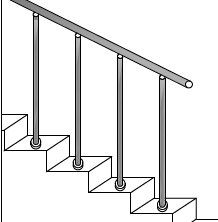                                               Ограждение Тип 4                                              Ограждение Тип 4                                              Ограждение Тип 4                                              Ограждение Тип 4Поручень- труба Ф50.8*1.5мм.;  Стойка – труба Ф 38*1.5мм.; Переходник- типа «чашка» ; Поручень- труба Ф50.8*1.5мм.;  Стойка – труба Ф 38*1.5мм.; Переходник- типа «чашка» ; Поручень- труба Ф50.8*1.5мм.;  Стойка – труба Ф 38*1.5мм.; Переходник- типа «чашка» ; Поручень- труба Ф50.8*1.5мм.;  Стойка – труба Ф 38*1.5мм.; Переходник- типа «чашка» ; L=1-6 м.п.    ( руб.)L=6.1-15 м.п.    ( руб.)L=15.1-50 м.п.    ( руб.)L  >  50 м.п.   ( руб.)Улица           35 000       4 700        4 500       4 300Помещение           35 000       4 300        4 100       3 900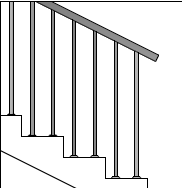                                               Ограждение Тип 5                                              Ограждение Тип 5                                              Ограждение Тип 5                                              Ограждение Тип 5Поручень- труба Ф50.8*1.5мм.;  Стойка – труба Ф 25*1.5мм.; Переходник- типа «чашка»  или на лыске.Поручень- труба Ф50.8*1.5мм.;  Стойка – труба Ф 25*1.5мм.; Переходник- типа «чашка»  или на лыске.Поручень- труба Ф50.8*1.5мм.;  Стойка – труба Ф 25*1.5мм.; Переходник- типа «чашка»  или на лыске.Поручень- труба Ф50.8*1.5мм.;  Стойка – труба Ф 25*1.5мм.; Переходник- типа «чашка»  или на лыске.L=1-6 м.п.   ( руб.)L=6.1-15 м.п.   ( руб.)L=6.1-15 м.п.    ( руб.)L  >  50 м.п.    ( руб.)Улица             50 000         7 900        7 700          7 500Помещение             45 000         7 100        6 900          6 700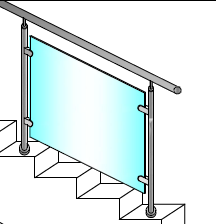                                              Ограждение Тип 6                                             Ограждение Тип 6                                             Ограждение Тип 6                                             Ограждение Тип 6Поручень- труба Ф50.8*1.5мм.;  Стойка – труба Ф 38*1.5мм.; Переходник- типа «чашка» ; Заполнение – стекло триплекс 4+4 или закаленное  8мм. прозрачное.Поручень- труба Ф50.8*1.5мм.;  Стойка – труба Ф 38*1.5мм.; Переходник- типа «чашка» ; Заполнение – стекло триплекс 4+4 или закаленное  8мм. прозрачное.Поручень- труба Ф50.8*1.5мм.;  Стойка – труба Ф 38*1.5мм.; Переходник- типа «чашка» ; Заполнение – стекло триплекс 4+4 или закаленное  8мм. прозрачное.Поручень- труба Ф50.8*1.5мм.;  Стойка – труба Ф 38*1.5мм.; Переходник- типа «чашка» ; Заполнение – стекло триплекс 4+4 или закаленное  8мм. прозрачное.L=1-6 м.п.    ( руб.)L=6.1-15 м.п.   ( руб.)L=15.1-50 м.п.   ( руб.)L  >  50 м.п.    ( руб.)Улица            60 000        9 600        9 400         9 200Помещение            56 000        8 800        8 600         8 400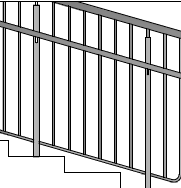                                Ограждение Тип 7  для детских садов                               Ограждение Тип 7  для детских садов                               Ограждение Тип 7  для детских садов                               Ограждение Тип 7  для детских садовПоручень- труба Ф 38*1.5мм.  – (1шт.) ;  Стойка – труба Ф 38*1.5мм.; Переходник- типа «чашка» ; Вертикальное заполнение- труба Ф 16*1.5 мм. на сварке–через 100мм.Поручень- труба Ф 38*1.5мм.  – (1шт.) ;  Стойка – труба Ф 38*1.5мм.; Переходник- типа «чашка» ; Вертикальное заполнение- труба Ф 16*1.5 мм. на сварке–через 100мм.Поручень- труба Ф 38*1.5мм.  – (1шт.) ;  Стойка – труба Ф 38*1.5мм.; Переходник- типа «чашка» ; Вертикальное заполнение- труба Ф 16*1.5 мм. на сварке–через 100мм.Поручень- труба Ф 38*1.5мм.  – (1шт.) ;  Стойка – труба Ф 38*1.5мм.; Переходник- типа «чашка» ; Вертикальное заполнение- труба Ф 16*1.5 мм. на сварке–через 100мм.L=1-6 м.п.    ( руб.)L=6.1-15 м.п.   ( руб.)L=15.1-50 м.п.   ( руб.)L  >  50 м.п.   ( руб.)Помещение54 0008 5008 3008 000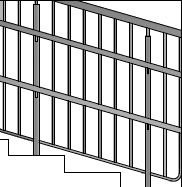                              Ограждение Тип 8  для детских садов                             Ограждение Тип 8  для детских садов                             Ограждение Тип 8  для детских садов                             Ограждение Тип 8  для детских садовПоручень- труба Ф 38*1.5мм.   -  (2шт.) ;  Стойка – труба Ф 38*1.5мм.; Переходник- типа «чашка» ; Вертикальное заполнение- труба Ф 16*1.5 мм. на сварке–через 100мм.Поручень- труба Ф 38*1.5мм.   -  (2шт.) ;  Стойка – труба Ф 38*1.5мм.; Переходник- типа «чашка» ; Вертикальное заполнение- труба Ф 16*1.5 мм. на сварке–через 100мм.Поручень- труба Ф 38*1.5мм.   -  (2шт.) ;  Стойка – труба Ф 38*1.5мм.; Переходник- типа «чашка» ; Вертикальное заполнение- труба Ф 16*1.5 мм. на сварке–через 100мм.Поручень- труба Ф 38*1.5мм.   -  (2шт.) ;  Стойка – труба Ф 38*1.5мм.; Переходник- типа «чашка» ; Вертикальное заполнение- труба Ф 16*1.5 мм. на сварке–через 100мм.L=1-6 м.п.   ( руб.)L=6.1-15 м.п.   ( руб.)L=15.1-50 м.п.   ( руб.)L  >  50 м.п.    ( руб.)Помещение63 00010 0009 5009 000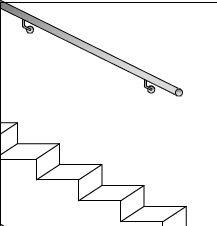                           Ограждение Тип 9  пристенный поручень                          Ограждение Тип 9  пристенный поручень                          Ограждение Тип 9  пристенный поручень                          Ограждение Тип 9  пристенный порученьПоручень- труба Ф50.8*1.5мм.;  Кронштейн Г-образный – круг Ф 12мм.Поручень- труба Ф50.8*1.5мм.;  Кронштейн Г-образный – круг Ф 12мм.Поручень- труба Ф50.8*1.5мм.;  Кронштейн Г-образный – круг Ф 12мм.Поручень- труба Ф50.8*1.5мм.;  Кронштейн Г-образный – круг Ф 12мм.L=1-6 м.п.    ( руб.)L=6.1-15 м.п.   ( руб.)L=6.1-15 м.п.   ( руб.)L  >  50 м.п.   ( руб.)Улица            25 000         2 500        2 300         2 000Помещение            25 000         2 100        1 800         1 600В стоимость ограждения включено:  замер, договор,  эскиз,  монтаж.В стоимость ограждения включено:  замер, договор,  эскиз,  монтаж.В стоимость ограждения включено:  замер, договор,  эскиз,  монтаж.В стоимость ограждения включено:  замер, договор,  эскиз,  монтаж.В стоимость ограждения включено:  замер, договор,  эскиз,  монтаж.Доставка по Москве- бесплатно.    Московская область – 1500 руб.+ 35 руб. за 1км.  От  МКАД  в одну сторону.Доставка по Москве- бесплатно.    Московская область – 1500 руб.+ 35 руб. за 1км.  От  МКАД  в одну сторону.Доставка по Москве- бесплатно.    Московская область – 1500 руб.+ 35 руб. за 1км.  От  МКАД  в одну сторону.Доставка по Москве- бесплатно.    Московская область – 1500 руб.+ 35 руб. за 1км.  От  МКАД  в одну сторону.Доставка по Москве- бесплатно.    Московская область – 1500 руб.+ 35 руб. за 1км.  От  МКАД  в одну сторону.